Czwartek, Piątek  28-29.05EDUKACJA POLONISTYCZNAWitajcieDzisiaj podróż do świata ortografii. Aby ułatwić sobie pracę, przygotujcie słowniczek ortograficzny, kiedy będziecie mieli wątpliwości co do pisowni wyrazów - zerknijcie do niego..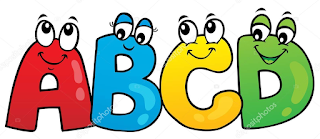 Otwórzcie zeszyty i zapiszcie temat.W klasie Temat : Potyczki ortograficzneCzas na dyktando, sprawdzone i poprawione przepiszcie do zeszytu, a potem prześlijcie do mnie.https://dyktanda.online/app/dyktando/1617  Klasowy projekt TROPICIELE ORTOGRAFII.Weź do ręki brudnopis i pióro.Pospaceruj po swoim domu i wytrop co najmniej po 10 nazw, w których ukryły się LITERY rz po spółgłoskach p, b, t, d, g, k, j, ch, w  i 10 z  rz   wymienne na r lub niewymienne .Zapisz te wyrazy w dwóch grupach:- wyrazy z rz po spółgłoskach - wyrazy z rz ( wymienne i niewymienne)i prześlij je na moje konto.Wykonajcie zadanie 2 i 3 na str. 47 w ćwiczeniach.EDUKACJA MATEMATYCZNA
W poleceniu 1 mamy następujące zadanie: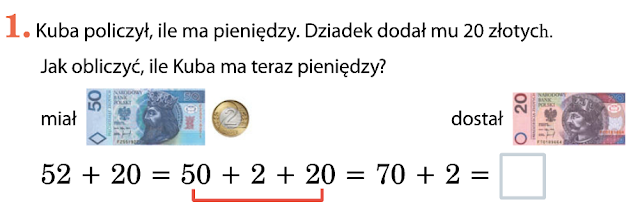 Najpierw dodajemy dziesiątki, a potem jedności.Kuba liczy pieniądze, musi dodać do siebie dwie liczby 52 i 20. Spójrzcie na obliczenie (na ilustracji) i zauważcie w jaki sposób to zrobił. Rozdzielił sobie najpierw 52 na dziesiątki i jedności -  50 + 2Może teraz dodać do siebie osobno dziesiątki i jedności.52 + 20 = 50 + 20 + 2 = 70 + 2 = 72Ważne jest abyście zawsze dodawali dziesiątki do dziesiątek, a jedności do jednostekObliczcie w zeszycie w podobny sposób, ile pieniędzy mają inne dzieci. 
Dane odczytajcie z tabeli.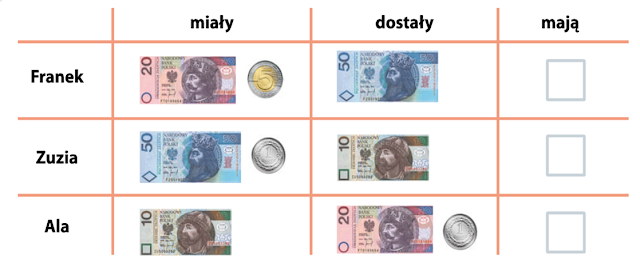  Wykonajcie do zeszytu zadanie 2 i 3. 
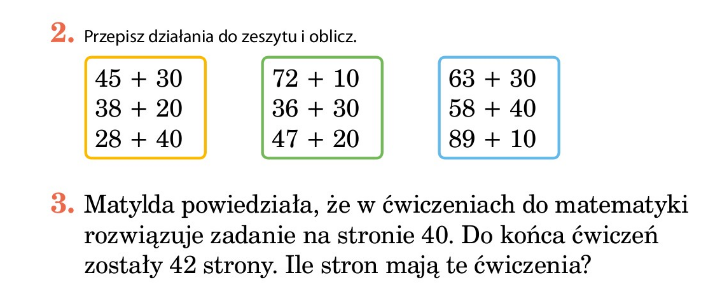 Dla utrwalenia -   oblicz (  wydrukuj i wklej do zeszytu, albo przerysuj- tak jak was uczyłam okienko w tabelce jest dwie kratki na dwie kratki)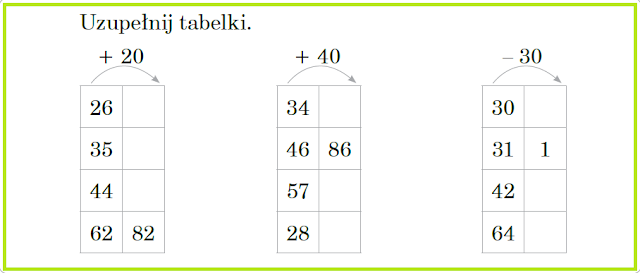 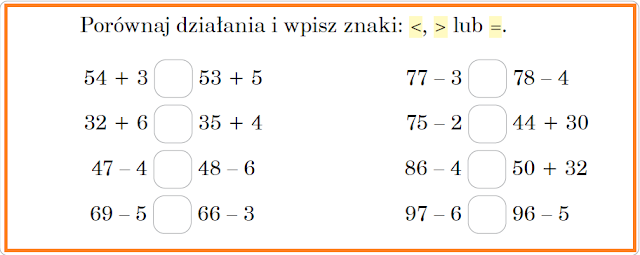 I to już wszystko na dzisiaj. Do poniedziałku.